Kökény Attila és Rakonczai Viktor ÉBREDÉS címmel ad koncertet a Margitszigeti SzínházbanSzeretnénk együtt valami egyedülállót alkotni itthonÉBREDÉS. Pontos a cím, melyet a két tehetséges és ismert zenész, Kökény Attila és Rakonczai Viktor adott 2024-es margitszigeti koncertjének. Meghitt, őszinte, lélekemlő zene és egyedülálló hangulat kel életre július 13-án a Margitszigeti Szabadtéri Színpadon. Felcsendülnek majd olyan slágerek is, mint a Nincs semmi másom, a Mindhalálig mellettem, a Szerelem miért múlsz és az Őrizd az álmod.Alkotás és barátságA két zenész sorsának összefonódása 2011-re nyúlik vissza, amikor Attila első szólólemezéhez keresett szerzőket, dalokat. Az akkori találkozás már előrevetítette, hogy a jövőben még lesz összefonódás a két sztár zenei életében. Ez a fúzió nem csupán a zenei sikereben mutatkozik meg, hisz a magánéletben is megnyilvánul, hiszen egy szoros, ahogy ők fogalmaznak: „örökre szóló” barátság fűzi össze őket. Az eleinte még kétszemélyes produkcióként indult közös munka immár kinőtte magát és egy, a szakma legjobbjaiból álló 11 tagú, komoly, nagy zenekar áll a „főhősök” mögött, fantasztikus hangzást nyújtva.Több mint egy évtizedet vártak Évtizedek óta ismerik egymást, a szimpátia és a közös hivatás mindig megvolt, az összehang abban is megmutatkozott, hogy Viktor írta a máig egyik legnépszerűbb Kökény-slágert, Nincs semmi másom című dalt. Siker ide vagy oda, ők ezután is több mint egy évtizedet vártak arra, hogy együtt alkossanak, zenéljenek, koncertezzenek. A két évvel ezelőtti találkozás és a közös zenélés azután végre elhozta az érzést mindkettőjükben, hogy együtt még többre, még nagyobbra hivatottak.„Számomra nem kérdés, hogy a tehetségünk Isten ajándéka. Se én, se Viktor nem tanultunk zeneszerzést, mégis olyan dalokat alkotunk, a szerzeményeinkkel pedig olyan sikereket érünk el, amit más, tanult énekesek, zenészek közel sem.” – mondta el Attila.„Ati miatt húsz év után kijöttem a stúdióból, és újra színpadra álltam. Egy színpadon állni vele egy euforikus állapot, egy leírhatatlan érzés. Egyszerűen elmondhatatlan, amikor valami úgy szólal meg tizenkét ember zeneiségével, ahogy azt te megálmodtad, ahogy az a legszebb.” – nyilatkozta Viktor. A zene az, ami számítA két művész elmondása alapján egyszerűen szeretnének együtt valami olyan egyedülállót alkotni itthon, amit más nem. Szerencsésnek érzik magukat, hogy ilyen jó barátok lettek és inspirálhatják egymást, mindketten tudnak segíteni egymásnak a fejlődésben, az alkotásban.A turné legfontosabb állomása a Margitszigeti Szabadtéri SzínpadBár Attila és Viktor személye már garancia a sikerre, a margitszigeti koncertet ezen felül egy kibővített zenekarral és egy igazi legendával teszik még különlegesebbé. Horváth Charlie karakteres hangja és lenyűgöző személyisége tovább emeli majd a hangulatot.Sajtókapcsolat:sajto@margitszigetiszinhaz.huEredeti tartalom: Margitszigeti SzínházTovábbította: Helló Sajtó! Üzleti SajtószolgálatEz a sajtóközlemény a következő linken érhető el: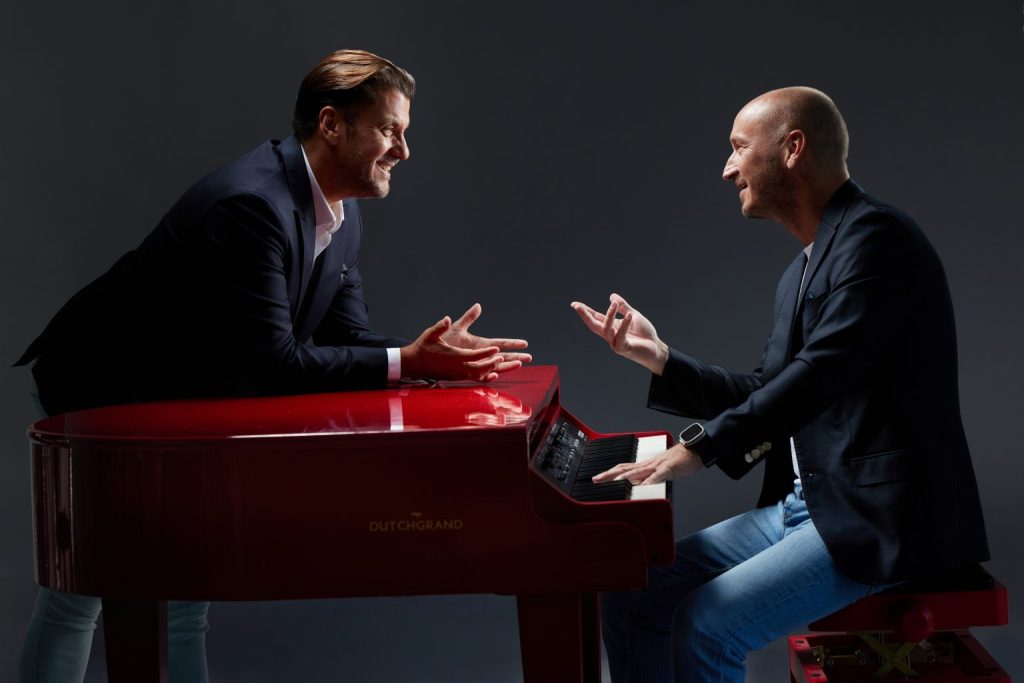 © Margitszigeti Színház